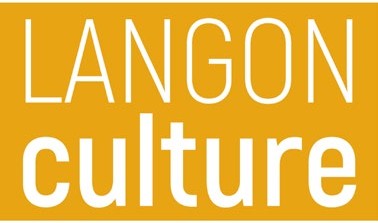 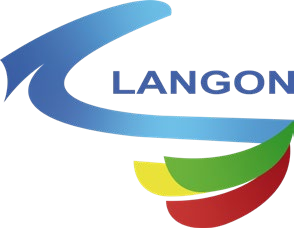 Printemps des artistesConcours de peintres dans la rue 2024Le Centre culturel des Carmes, service culturel de la Ville de Langon organise, dans le cadre de l’évènement « Le Printemps des Artistes » un concours de peintres dans la rue, le samedi 6 avril 2024.Thème du concours : La beauté « Je ne parviens pas à dégager ces murs, ces tuiles, cette pauvre matière sans style que mes yeux voient et qui en renouvelle indéfiniment pour moi seul la presque insupportable beauté » François MAURIAC (Mémoires Intérieurs 379)REGLEMENT DU CONCOURSArticle 1 : L’inscription au concours est gratuite. Il est ouvert à tout artiste. Il comporte deux catégories de participants : une catégorie « adultes » et une catégorie « juniors » de moins de 16 ans (placés sous la responsabilité des parents). A noter que le concours sera annulé en cas de pluie.Article 2 : L’œuvre est réalisée sur un support vierge et dans le temps imparti de 11h à 16h. Le format est libre et toutes les techniques picturales sont admises : aquarelle, huile, dessin (crayon, pastel, fusain, encre…). Le matériel de peinture est entièrement fourni par le candidat.Article 3 : Les inscriptions sont ouvertes le jour de l’évènement, sur place, de 10h à 11h. Les personnes intéressées doivent remplir, signer la demande d’inscription et la remettre au Centre culturel des Carmes. Le matin du concours, les candidats se présenteront avec leurs supports vierges à l’accueil du Centre culturel des Carmes entre 10h et 11h. Le support sera marqué par les organisateurs et un numéro sera attribué à chaque artiste.Article 4 : L’artiste peindra sur le thème mentionné ci-dessus et s’installera dans le périmètre de la Ville de Langon.Article 5 : les œuvres réalisées seront déposées au centre culturel pour 16h30, devant la salle d’exposition.  Article 6 : le jury composé de l’élue à la Culture, d’une enseignante d’arts plastiques, d’une restauratrice de tableaux également en charge de l’accueil des expositions du centre culturel et d’artistes locaux, se réunira à partir de 17h00, au centre culturel. Les notes seront attribuées selon les critères mentionnés dans l’article 9. La lecture du palmarès et la remise des prix auront lieu à 18h.Article 7 : Les décisions du jury sont sans appel.Article 8 : Le jour de l’évènement, un photographe prendra des photos des peintres et de leurs peintures. En acceptant ce règlement, le peintre accepte de céder son droit à l’image pour la communication autour de l’évènement.Article 9 : Les prix attribués se répartissent de la manière suivante :Prix adultes :Prix « Maîtrise technique » : Beaux livres de la librairie Raijin et 2 places pour le spectacle Le Tartuffe ou l’Hypocrite de Molière du vendredi 17 mai    2024 au Château Garros.Prix créativité et originalité : Beaux livres de la librairie Raijin et 2 places pour le spectacle Le Tartuffe ou l’Hypocrite de Molière du vendredi 17 mai 2024 au Château Garros.Prix Juniors :Enfants de 6 à 10 ans : Livre et jeu sur le thème de l’art (librairie Le Renard et la Souris).Adolescents de 11 à 16 ans : Beaux livres de la librairie Raijin Concours de peintres dans la rue BULLETIN D’INSCRIPTION SAMEDI 6 AVRIL 2024Je concours dans la catégorie : Adultes (+ de 16 ans)  Juniors (de 6 à 16 ans) Nom     ………………………………………………………………………………………………………….Prénom    ………………………………………………………………………………………………………Date de naissance …………………………………………………………….Adresse   …………………………………………………………………………………………………….Téléphone  ……………………………………………………………………………………Courriel      ………………………………………………………………………………………Je souhaite participer au concours « Peintres dans la rue » le samedi 6 avril 2024Date et signaturePrécédées de la mention « lu et approuvé », j’accepte le règlement du concoursSi vous êtes mineurNom du représentant légal :……………………………………………………………………………….Signature du représentant légal :Bulletin à remettre au Centre culturel le jour du concours au moment de l’inscriptionIContact organisation :Centre culturel des Carmes, 8 place des Carmes, 33210 Langon Ou par mail printempsdesartistes@lescarmes.fr(05 56 63 14 45)